Certificate of Compliance Build America, Buy America Act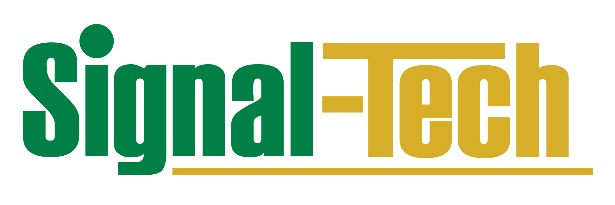 July 2024To our valued partner,This letter certifies that the Signal-Tech transportation industry products listed below meet the Build America, Buy America (BABA) Act requirements. Signal-Tech uses domestically sourced and produced materials and components where economically feasible and available. These products are designed, engineered, assembled, and tested in the U.S. at our Erie, PA facility. The cost of the components of these manufactured products is greater than 55 percent of the total cost of all manufactured product components. Signal-Tech is proud to be an American-owned and American-operated manufacturer of LED signs and directional solutions in Erie, PA. We appreciate your business and look forward to continuing to serve you.
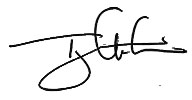 Timothy Lewis
President, Signal-Tech4985 Pittsburgh Ave., Erie, PA 16509 | Signal-Tech.comProduct TypeDOT – LED Blank-Out Signs for Traffic ApplicationsSTR – Direct-View, Blank-Out, Single-Faced LED Signs for Traffic & Outdoor ApplicationsSTRB – Backlit, Blank-Out, Single-Faced LED Signs for Traffic & Outdoor ApplicationsSTRI – Backlit, Always-Illuminated, Single-Faced LED Signs for Traffic & Outdoor ApplicationsInternally Illuminated Street Name SignsMounting Brackets